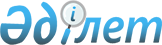 О внесении изменения в постановление акимата Туркестанской области от 18 июня 2020 года № 139 "Об утверждении субсидирования повышения урожайности и качества продукции растениеводства"
					
			Утративший силу
			
			
		
					Постановление акимата Туркестанской области от 8 января 2021 года № 1. Зарегистрировано Департаментом юстиции Туркестанской области 8 января 2021 года № 6016. Утратило силу постановлением акимата Туркестанской области от 10 марта 2021 года № 68
      Сноска. Утратило силу постановлением акимата Туркестанской области от 10.03.2021 № 68 (вводится в действие по истечении десяти календарных дней после дня его первого официального опубликования).
      В соответствии с пунктом 2 статьи 27 Закона Республики Казахстан от 23 января 2001 года "О местном государственном управлении и самоуправлении в Республике Казахстан" и приказом Министра сельского хозяйства Республики Казахстан от 30 марта 2020 года № 107 "Об утверждении Правил субсидирования повышения урожайности и качества продукции растениеводства", зарегистрированного в Реестре государственной регистрации нормативных правовых актов за № 20209, акимат Туркестанской области ПОСТАНОВЛЯЕТ:
      1. Внести в постановление акимата Туркестанской области от 18 июня 2020 года № "Об утверждении субсидирования повышения урожайности и качества продукции растениеводства" (зарегистрировано в реестре государственной регистрации нормативных правовых актов за № 5659, опубликовано 26 июня 2020 года в эталонном контрольном банке нормативных правовых актов Республики Казахстан) следующее изменения:
      в приложении 1 к указанному постановлению цифры "706125,0 тысяч тенге" заменить цифрами "526822,0 тысяч тенге".
      2. Государственному учреждению "Аппарат акима Туркестанской области" в порядке, установленном законодательными актами Республики Казахстан, обеспечить:
      1) государственную регистрацию настоящего постановления в Республиканском государственном учреждении "Департамент юстиции Туркестанской области Министерства юстиции Республики Казахстан";
      2) размещение настоящего постановления на интернет-ресурсе акимата Туркестанской области после его официального опубликования.
      3. Контроль за исполнением настоящего постановления возложить на заместителя акима области Тажибаева У.К.
      4. Настоящее постановление вводится в действие со дня его первого официального опубликования.
      К постановлению акимата Туркестанской области от "___"____________ 2020 года №____ "О внесении изменения в постановление акимата Туркестанской области от 18 июня 2020 года № 139 "Об утверждении субсидирования повышения урожайности и качества продукции растениеводства"
					© 2012. РГП на ПХВ «Институт законодательства и правовой информации Республики Казахстан» Министерства юстиции Республики Казахстан
				
      Аким области 

У. Шукеев

      Жетписбай А.Ш.

      Тургумбеков А.Е.

      Калкаманов С.А.

      Мырзалиев М.И.

      Сабитов А.С.

      Тажибаев У.К.

      Абдуллаев А.А.

      Тасыбаев А.Б.
